EWANGELIAJ 10, 11-18Jezus jest dobrym pasterzemSłowa Ewangelii według Świętego JanaJezus powiedział:
«Ja jestem dobrym pasterzem. Dobry pasterz daje życie swoje za owce. Najemnik zaś i ten, kto nie jest pasterzem, którego owce nie są  własnością, widząc nadchodzącego wilka, opuszcza owce i ucieka, a wilk je porywa i rozprasza; najemnik ucieka, dlatego że jest najemnikiem i  nie zależy mu na owcach.Ja jestem dobrym pasterzem i znam owce moje, a moje Mnie znają, podobnie jak Mnie zna Ojciec, a Ja znam Ojca. Życie moje oddaję za owce. Mam także inne owce, które nie są z tej zagrody. I te muszę przyprowadzić, i będą słuchać głosu mego, i nastanie jedna owczarnia, jeden pasterz.Dlatego miłuje Mnie Ojciec, bo Ja życie moje oddaję, aby je znów odzyskać. Nikt Mi go nie zabiera, lecz Ja sam z siebie je  oddaję. Mam moc je oddać i mam moc je znów odzyskać. Taki nakaz otrzymałem od mojego Ojca».Oto słowo Pańskie.21.04.2024– IV Niedziela Wielkanocna 1. We wtorek o godz. 8.00 w Bazylice Msza św. ku czci św. Antoniego, oraz II dzień nowenny do św. Antoniego.2. We wtorek o godz. 18.30 Pratulińska Szkoła Wiary”, oraz nowenna do Błog. Męczenników Podlaskich w Pratulinie.3. We wtorek o godz. 17.00 w Nowym Pawłowie poświęcenie pól. Prosimy o pojazd na godz. 16.45 pod wikariat.  4. W środę o godz. 18.00 w Bazylice Msza św. w intencji mieszkańców Kajetanki z racji poświęcenia pól. 5. Bóg zapłać za ofiary na budowę nowego domu parafialnego: Bezimiennie z ul. 1 Maja – 100zł., Bezimiennie z Cieleśnicy – 200zł., Hładoniuk Zygmunt – ul. Jagiellończyka – 100zł., Romaniuk Janina – Błonie – 200zł., Bogusława Hołub – Werchliś – 200zł., Jadwiga Drygulska – ul. Piłsudskiego – 100zł., Bezimiennie z ul. Piłsudskiego – 500zł., 6. W minionym tygodniu odeszła do Pana: Zofia Walczuk, 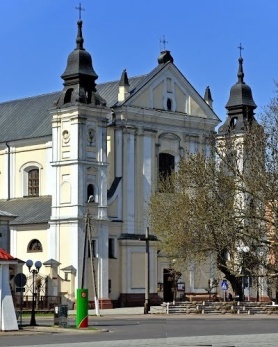 21.04. 2024 r.W CIENIU BazylikiPismo Parafii Trójcy św. w Janowie Podlaskim-do użytku wewnętrznego-PONIEDZIAŁEK – 22 kwietnia PONIEDZIAŁEK – 22 kwietnia 7.001.+Zm. z rodziny Kondraciuków, Aleksandrę, Zygmunta, Henryka.  18.001.+Krystynę Bielińską – of. Pawłowianki. 2.+Zm. z rodz. Stefaniakaów, Brojków, Zbigniewa Zalewskiego – of. Teresa Stefaniak z Krosna. WTOREK –  23 kwietniaWTOREK –  23 kwietnia7.00 1. +Mirosławę Weremiuk – of. koleżanki Jadwiga i Krystyna. 8.001. Nowenna do św. Antoniego II dzień. 18.001.+Antoniego Hołub, Stanisławę i Władysława. ŚRODA – 24 kwietniaŚRODA – 24 kwietnia7.00 1.+Jana Andrzejuka – of. rodzina.  18.001. Nowenna do MBNP2.+Mariana Wakuluka – of. szwagierka Danuta z mężem.3. Dz.bł. z prośbą o Boże błog. dla mieszkańców Kajetanki.  Czwartek – 25 kwietniaCzwartek – 25 kwietnia7.001. +Krzysztofa, rodziców z obu stron i zmarłych z ich rodzin – of. żona z dziećmi.18.001. +Aleksandrę, Bolesława, zm. z rodz. Wachowiczów i Filipiuków.  2.+Mirosławę Weremiuk – of. córka Krystyna z dziećmi. PIĄTEK –  26 kwietnia PIĄTEK –  26 kwietnia 7.001. +Józefa (r.), rodziców i rodzeństwo z obu stron.18.001. +Mirosławę Weremiuk – of. córka chrzestna.2. Dz.bł., z racji 10 r. ślubu Dominiki i Piotra Moś, o Boże błog., opiekę MB – of. małżonkowie i rodzice. SOBOTA – 27 kwietniaSOBOTA – 27 kwietnia7.001.+Mariannę (r.)Pawła, Annę, Feliksa, Olgę, Andrzeja, Mieczysława, zm. z rodz. Awerczuków i Melaniuków – of. rodzina.2.+Walentynę Semeniuk (30dz.)18.001.+Jana Owerko (2r.) – of. żona i dzieci.2.+Ryszarda Kwiatkowskiego (r.), Janinę i Stanisława. NIEDZIELA –  28 kwietniaNIEDZIELA –  28 kwietnia8.001. +Krzysztofa, Mirosława, Jana, Bronisławę, Bolesława, Henryka, i Sabinę Hurów – of. rodzina. 9.301.Dz. błag. w 40 r. ślubu Danuty i Leszka , z prośbą o Boże błog., i opiekę MB. 11.301.Dz. bł. w 50 r. ślubu Mirosławy i Longina Nikoniuk, z prośbą o Boże błog., opiekę MB2. Dz. bł. z racji 7 r. urodzin Aleksandra, z prośbą o Boże błog. opiekę MB.18.001.+Halinę, i Jana Siliwoniuków i ich rodziców, Franciszkę i Jana, Andrzeja i Annę, Józefa Romaniuka. 